Publicado en Girona el 16/01/2023 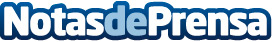 Giroverd estrena página web gracias a las ayudas del Kit DigitalLa empresa, especializada en la instalación de césped artificial en viviendas particulares y empresas, lanza nueva página web gracias a las ayudas del Kit Digital, de los fondos europeos Next GenerationDatos de contacto:Carlos937685249Nota de prensa publicada en: https://www.notasdeprensa.es/giroverd-estrena-pagina-web-gracias-a-las_1 Categorias: Cataluña Jardín/Terraza Servicios Técnicos Hogar Digital http://www.notasdeprensa.es